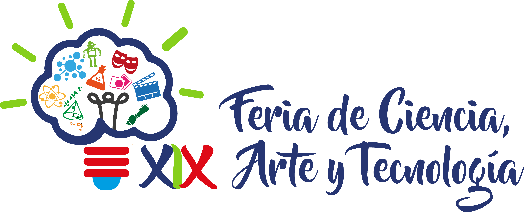 CENTRO UNIVERSITARIO DE LOS LAGOSNOVENO CONCURSO DE PROGRAMACIÓNETAPA LOCALFecha____________Nombre de equipo: ___________________________________________________INSCRIPCIÓN AL CONCURSOANEXAR COPIA DE CREDENCIAL DE ESTUDIANTE VIGENTEREGISTRO DE PARTICIPANTESREGISTRO DE PARTICIPANTESREGISTRO DE PARTICIPANTESREGISTRO DE PARTICIPANTESREGISTRO DE PARTICIPANTES“NOVENO CONCURSO DE PROGRAMACIÓN” “NOVENO CONCURSO DE PROGRAMACIÓN” “NOVENO CONCURSO DE PROGRAMACIÓN” “NOVENO CONCURSO DE PROGRAMACIÓN” “NOVENO CONCURSO DE PROGRAMACIÓN” CódigoNombreSemestreTeléfonoFirmaASESORASESORASESORASESORASESORNo.NombreCorreoTeléfonoFirma